Publicado en  el 21/12/2016 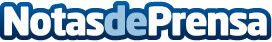 ¿Por qué la malaria aviar afecta más a los halcones oscuros que a los claros?¿Podría deberse a una respuesta inmune diferente frente a patógenos entre halcones de diferente coloración? El estudio, realizado por investigadores del CSIC, ha sido publicado en la revista ‘Biology Letters’
Datos de contacto:Nota de prensa publicada en: https://www.notasdeprensa.es/por-que-la-malaria-aviar-afecta-mas-a-los Categorias: Medicina Veterinaria Mascotas Medicina alternativa Sostenibilidad Biología http://www.notasdeprensa.es